Guía de matemática N°4:  Resolución de problemas.I.- Lee cada problema y analiza cuál es la operación que te permite llegar a la respuesta correcta  (puedes destacar la frase o palabra que te da la pista perfecta, desarrolla la operación, completa la respuesta y marca con una X la operación que realizaste.II.- Lee cada problema y desarrolla ordenando la operación matemática (suma o resta)  que corresponde  en cada caso, luego redacta la respuesta completa siguiendo el modelo de la hoja anterior.¿Cómo me sentí durante el desarrollo de esta actividad? (conversa con tu familia)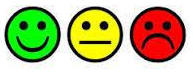 a.-  En un bus viajan 45 personas, en el  paradero se bajan 13 personas ¿cuántas personas continúan  al interior del bus?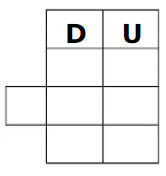 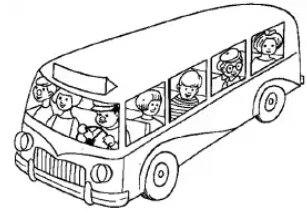 Respuesta: Continúan en el bus _______ personas.¿Cómo lo resolviste?(marca con una X el recuadro que corresponde)b.-Rafaela tenía $63 y su abuelita le regalo $35 ¿Cuánto dinero tiene ahora Rafaela? 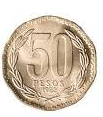 Respuesta: Rafaela tiene $_____.¿Cómo los resolviste? (marca con una X el recuadro que corresponde)c.-Lucía  ayudó a su mamá a cosechar lechugas, la mamá cosecha 55 matas  de lechuga y Lucía 34 ¿cuántas matas de lechugas cosechan entre las dos?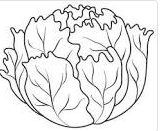 Respuesta: Entre las dos cosechan _____ matas de lechugas.¿Cómo los resolviste? (marca con una X el recuadro que corresponde)d.-Rocío tiene una colección de 82 ponis regala a su mejor amiga 20 de estos ponis ¿Cuántos ponis le quedaron a Rocío? 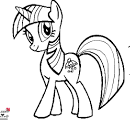 Ejercicio: Respuesta: _____________________________________________________.e.- La Señora Isidora el año pasado le compró un total de 50 lápices de colores  a su hijo Andrés, de los cuales perdió 30 ¿Con cuántos lápices terminó el año Andrés?Ejercicio: 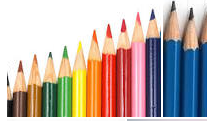 Respuesta: ____________________________________________.f.- Teresa y Julián juegan a las canicas, tenían 20 al iniciar el día, luego en el primer recreo ganan 10, en el segundo recreo ganan 10 más ¿Con cuántas canicas terminan el día?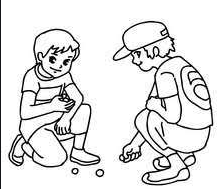 Respuesta: __________________________________________________